CHAPTER 5 ---- ORGANISINGIt’s not quite there yet, but the goal is certainly within reach. One of India’s largest IT solutions providers, Wipro Technologies, is taking on the likes of IBM and Accenture in its effort to be included among the largest and most successful technology services companies in the world. Currently Wipro employs 45,000 people at a growth rate of 30 percent annually over the coming years. “I don’t see growing to 150,000 or 200,000 people as an insurmountable challenge,” said Premji, Chairman, Wipro. He believes that if companies such as Accenture could grow by 20,000 people in two years, Wipro’s growth projections are not impossible. Restructuring Wipro was considered the most important step in becoming a global giant, driven by the goal towards improved customer-orientation. During the past few months, Wipro separated itself into several subsidiaries by product line: telecommunications, engineering, financial services, etc. Each subsidiary brings in about $300 million in annual earnings and is self-sufficient with their own accounting books, personnel and administrative functions. Wipro shifted from a centralised to decentralised management system. All responsibilities for growth lay with the management of each entity. “We tried to de-layer the organisation and empower our business leaders with a much higher degree of growth responsibility,” said Premji. “We removed an entire layer [of executives]”. Between 2002 and 2003, Wipro acquired two IT consulting firms to break into the U.S. market. Wipro is also moving from a service provider to a product developer. Today, it partners with other companies to develop IT products to gain experience and achieve name recognition. Way To Go, Wipro! Way To Go, Wipro! Adapted from an article by Heide B. Malhotra for Epoch Times Washington D.C. May 01, 2006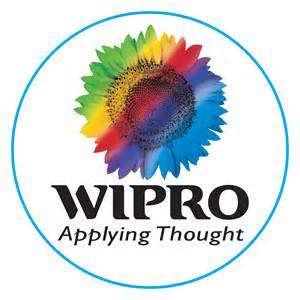 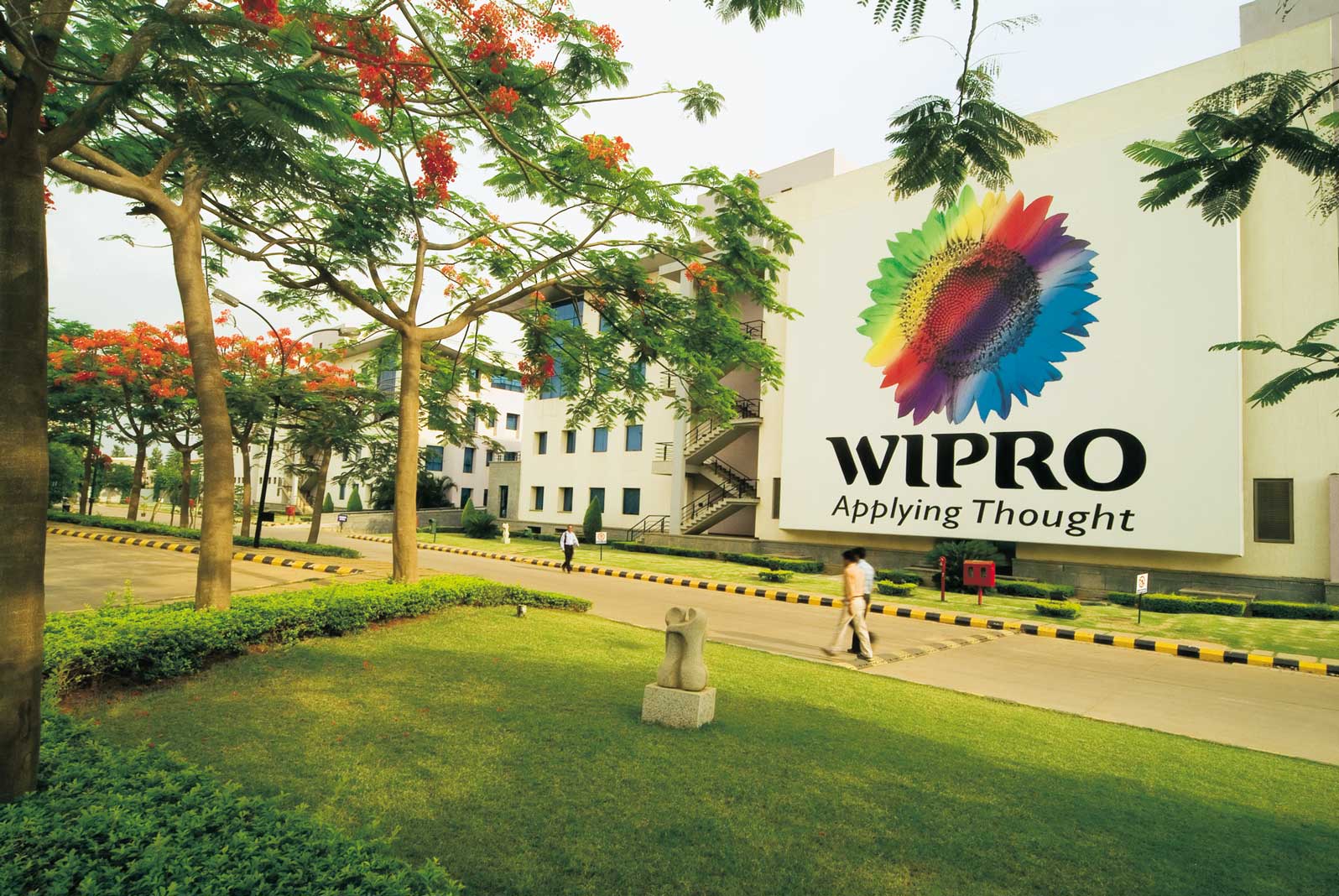 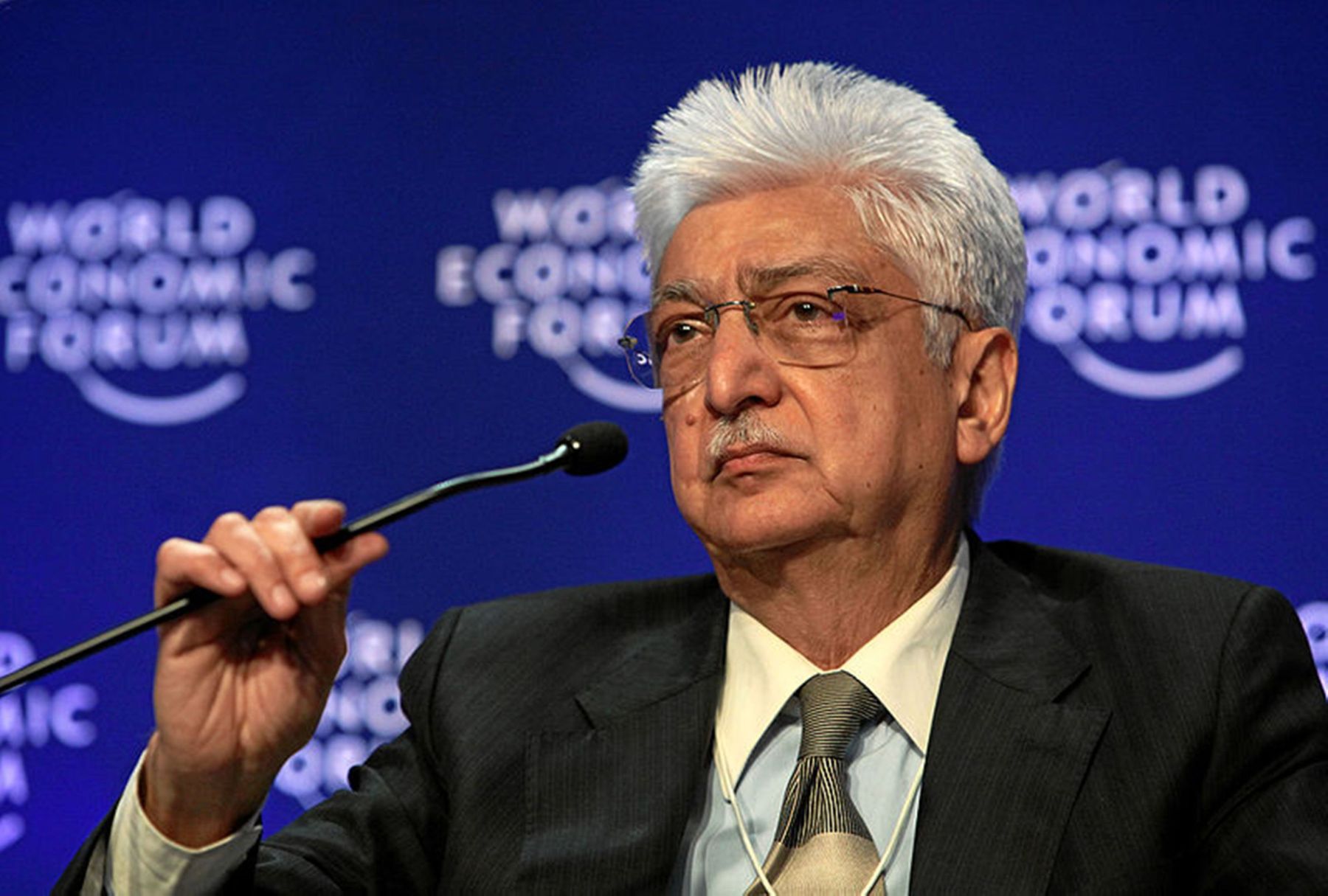 Once the plans have been laid down and objectives specified therein, the next step is to organise resources in a manner which leads to the accomplishment of objectives. A critical issue in accomplishing the goals specified in the planning process is structuring the work of an organisation to adapt to the dynamic business environment. The activities of an enterprise must be organised in such a manner that plans can be successfully implemented. For planning to be fruitful a number of considerations like resources that will be needed, optimum utilisation of the same translation of work into attainable tasks, empowering the workforce to accomplish these tasks etc., need to be understood and dealt with properly. It is evident from the way Wipro has moved towards reaching for it’s goal of becoming a globally successful technology company, that organising plays a significant role in implementation of plans. What has Wipro done to become a contending force among other global giants? Are there lessons to be learnt from Wipro’s approach? Wipro organised itself in a manner that allowed customer orientation to dominate over other goals and diversified on the basis of product lines. It also modified the relationships within the management hierarchy to suit the goals. The management function of organising ensures that efforts are directed towards the attainment of goals laid down in the planning function in such a manner that resources are used optimally and people are able to work collectively and effectively for a common purpose. Thus, it is in the context of effective management that the organisation function earns due importance. It is a means for translating plans into action. The organising function leads to the creation of an organisational structure which includes the designing of roles to be filled by suitably skilled people and defining the inter relationship between these roles so that ambiguity in performance of duties can be eliminated. Not only is this important for productive cooperation between the personnel but also for clarification of extent of authority, as well as responsibility for results and logical grouping of activities. Meaning Let us take an example to understand how organising takes place. Have you ever paid attention to how, the school fete which you enjoy so much, actually takes place? What goes on  behind the scene to make it the desired reality you want? The whole activity is divided into task groups each dealing with a specific area like the food committee, the decoration committee, the ticketing committee and so on. These are under the overall supervision of the official in charge of the event. Coordinating relationships are established among the various groups to enable smooth interaction and clarity about each group’s contribution towards the event. All the above activities are a part of the organising function. Organising essentially implies a process which coordinates human efforts, assembles resources and integrates both into a unified whole to be utilised for achieving specified objectives. Organising can be defined as a process that initiates implementation of plans by clarifying jobs and working relationships and effectively deploying resources for attainment of identified and desired results (goals). Organising is the process of identifying and grouping the work to be performed, defining and delegating responsibility and authority, and establishing relationships for the purpose of enabling people to work most effectively together in accomplishing objectives. Louis Allen Organising is the process of defining and grouping the activities of the enterprise and establishing authority relationships among them. Theo Haimman CBSE 2009 (ONE MARK) Steps in the process of organising   (IDAE)Organising involves a series of steps that need to be taken in order to achieve the desired goal. Let us try and understand how organising is carried out with the help of an example. Suppose twelve students work for the school library in the summer vacations. One afternoon they are told to unload a shipment of new releases, stock the bookshelves, and then dispose of all waste (packaging, paper etc). If all the students decide to do it in their own way, it will result in mass confusion. However, if one student supervises the work by grouping students, dividing the work, assigning each group their quota and developing reporting relationships among them, the job will be done faster and in a better manner. From the above description, the following steps emerge in the process of organising: (i) Identification and division of work: The first step in the process of organising involves identifying and dividing the work that has to be done in accordance with previously determined plans. The work is divided into manageable activities so that duplication can be avoided and the burden of work can be shared among the employees.   (ii) Departmentalisation: Once work has been divided into small and manageable activities then those activities which are similar in nature are grouped together. Such sets facilitate specialisation. This grouping process is called departmentalisation. Departments can be created using several criteria as a basis. Examples of some of the most popularly used basis are territory (north, south, west etc.) and products (appliances, clothes, cosmetics etc).CBSE 2009 ( ONE MARK) (iii) Assignment of duties: It is necessary to define the work of different job positions and accordingly allocate work to various employees. Once departments have been formed, each of them is placed under the charge of an individual.  Jobs are then allocated to the members of each department in accordance to their skills and competencies.  It is essential for effective performance that a proper match is made between the nature of a job and the ability of an individual. The work must be assigned to those who are best fitted to perform it well. (iv) Establishing reporting relationships: Merely allocating work is not enough. Each individual should also know who he has to take orders from and to whom he is accountable. The establishment of such clear relationships helps to create a hierarchal structure and helps in coordination amongst various departments. Importance of Organising (CEE SODA)Performance of the organising function can pave the way for a smooth transition of the enterprise  in accordance with the dynamic business environment. The significance of the organising function mainly arises from the fact that it helps in the survival and growth of an enterprise and equips it to meet various challenges. In order for any business enterprise to perform tasks and successfully meet goals, the organising function must be properly performed. The following points highlight the crucial role that organising plays in any business enterprise:Benefits of specialisation: Organising leads to a systematic allocation of jobs amongst the work force. This reduces the workload as well as enhances productivity because of the specific workers performing  a specific job on a regular basis. Repetitive performance of a particular task allows a worker to gain experience in that area and leads to specialisation.  Clarity in working relationships: The establishment of working relationships clarifies lines of communication and specifies who is to report to whom.  This removes ambiguity in transfer of information and instructions. It helps in creating a hierarchical order thereby enabling the fixation of responsibility and specification of the extent of authority to be exercised  by an individual.  Optimum utilization of resources: Organising leads to the proper usage of all material, financial and human resources. The proper assignment of jobs avoids overlapping of work and also makes possible the best use of resources. Avoidance of duplication of work helps in preventing confusion and minimising the wastage of resources and efforts.   Adaptation to change: The process of organising allows a business enterprise to accommodate changes in the business environment.It allows the organisation structure to be suitably modified and the revision of inter­relationships amongst managerial levels to pave the way for a smooth transition.It also provides much needed stability to the enterprise as it can then continue to survive and grow inspite of changes.Effective administration: Organising provides a clear description of jobs and related duties. This helps to avoid confusion and duplication. Clarity in working relationships enables proper execution of work. Management of an enterprise thereby becomes easy and this brings effectiveness in administration.  Development of personnel: Organising stimulates creativity amongst the managers.Effective delegation allows the managers to reduce their workload  by assigning routine jobs to their subordinates.The  reduction in  workload by delegation is not just necessary because of limited capacity of an individual but also allows the manager to develop new methods and ways of performing tasks. It gives them the time to explore areas for growth and the opportunity to innovate thereby strengthening the company’s competitive position.  Delegation also develops in the subordinate the ability to deal effectively with challenges and helps them to  realise their full potential. Expansion and growth:Organising helps in the growth  and diversification of an enterprise  by enabling it to deviate from existing norms and taking up  new challenges.It allows a business enterprise to add more job positions, departments and even diversify their product lines. New geographical territories can be added to current areas of operation and this will help to increase customer base, sales and profit. Thus, organising is a process by which the manager brings order out of chaos, removes conflict among people over work or responsibility sharing and creates an environment suitable for teamwork.CBSE 2008 (ONE MARK)ORGANISATION STRUCTUREOrganisation structure is the outcome of the organising process. An effective structure will result in increased profitability of the enterprise. The need for an adequate organisation structure is felt by an enterprise whenever it grows in size or complexity. It is only those enterprises which do not focus on growth that can maintain a particular structure for a long period of time. However, it is important to understand that such stagnancy may prove to be detrimental to an enterprise as those companies which do not change at all will close down or cease to grow. As an organisation grows, coordination becomes difficult due to the emergence of new functions and increase in structural hierarchies. Thus, for an organisation to function smoothly and face environmental changes, it becomes necessary to pay attention to its structure.Peter Drucker emphasises on the importance of having an appropriate organisation structure when he says, “organisation structure is an indispensable means; and the wrong structure will seriously impair business performance and even destroy it.” The organisation structure can be defined as the framework within which managerial and operating tasks are performed. It specifies the relationships between people, work and resources.It allows correlation and coordination among human, physical  and financial resources  and this enables a business enterprise to accomplish desired goals. The organisation structure of a firm is shown in an organisation chart. The span of management, to a large extent gives shape to the organisational structure. Span of management refers to the number of subordinates that can be effectively managed by a superior. This determines the levels of management in the structure. 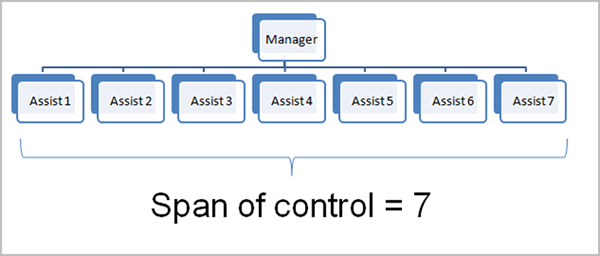 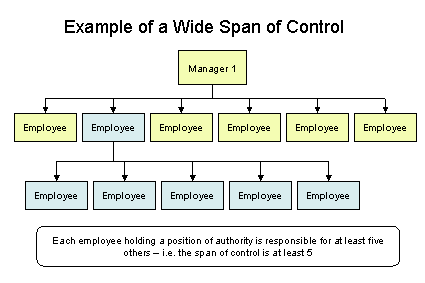 A proper organisation structure is essential to ensure a smooth flow of communication and better control over the operations of a business enterprise. An organisation structure provides the framework which enables the enterprise to function as an integrated unit by regulating and coordinating the responsibilities of individuals and departments. Let us try and understand this through an example. For example: Smita opened her own travel agency, sometime back.  She assigned work to her three employees in the following manner ‘Neha, you are incharge of air plane, train and bus reservations.’ ‘Karan, you will take care of accommodation booking’  ‘Sahil, you will keep track of online queries and credit card payments’. I want regular reports  from the three of you. Thus, in a few sentences an organisation structure has been created specifying lines of authority and areas of responsibility.  Types of organisation Structures ---- Types of structure adopted by an organisation will vary with the nature and types of activities performed by an organsation. The organisational structure can be classified under two categories which are as follows:  Functional structure and Divisional structure Functional structureGrouping of jobs of similar nature under functional and organising these major functions as separate departments creates a functional structure. All departments report to a coordinating head. For example, in a manufacturing concern division of work into key functions will include production, purchase, marketing, accounts and personnel. These departments may be further divided into sections. Thus, a functional structure is an organisational design that groups similar or related jobs together.CBSE 2013 (ONE MARK)Advantages: The functional structure has many advantages to offer. Important among them are as follows: (a) A functional structure leads to occupational specialisation since emphasis is placed on specific functions. This promotes efficiency in utilisation of manpower as employees perform similar tasks within a department and are able to improve performance. (b) It promotes control and coordination within a department because of similarity in the tasks being performed. (c) It helps in increasing managerial and operational efficiency and this results in increased profit.(d) It leads to minimal duplication of effort which results in economies of scale and this lowers cost. (e) It makes training of employees easier as the focus is only on a limited range of  skills. (f) It ensures that different functions get due attention. Disadvantages: The functional structure has certain disadvantages which an organisation must take into consideration before it adopts it. Some of them are as follows: (a) A functional structure places less emphasis on overall enterprise objectives than the objectives pursued by a functional head.  Such practices may lead to functional empires wherein the importance of a particular function may be overemphasised. Pursuing departmental interests at the cost of organisational interests can also hinder the interaction between two or more departments. (b) It may lead to problems in coordination as information has to be exchanged across functionally differentiated departments. (c) A conflict of interests may arise when the interests of two or more departments are not compatible. For example, the sales department insisting on a customer friendly design may cause difficulties in production. Such dissension can prove to be harmful in terms of fulfillment of organisational interest. Inter­departmental conflicts can also arise in the absence of  clear separation of responsibility. (d) It may lead to inflexibility as people  with same skills and knowledge base may develop a narrow perspective and thus, have difficulty in appreciating any other point of  view. Functional heads do not get training for top management positions because they are unable to gather experience in diverse areas. Suitability: It is most suitable when the size of the organisation is large, has a diversified activities and operations require a high degree of specialisation.CBSE 2013 ( ONE MARK)II. Divisional Structure Many large organisations with diversified activities have reorganised themselves away from the simpler and basic functional structure towards a divisional structure which is more suited to their activities. This is particularly true of those enterprises which have more than one category of products to offer. This is because although every organisation performs a set of homogenous functions, as it diversifies into varied product categories, the need for a more evolved structural design is felt to cope with the emerging complexity. In a divisional structure, the organisation structure comprises of separate business units or divisions. 1. Each unit has a divisional manager responsible for performance and who has authority over the unit.2. Generally, manpower is grouped on the basis of different products manufactured. 3. Each division is multifunctional because within each division functions like production, marketing, finance, purchase etc, are performed together to achieve a common goal. 4. Each division is self-contained as it develops expertise in all functions related to a product line. In order words, within each division, the functional structure tends to be adopted. However, functions may vary across divisions in accordance with a particular product line. 5. Further, each division works as a profit center where the divisional head is responsible for the profit or loss of his division. For example, a large company may have divisions like cosmetics, clothing etc. Advantages: The divisional structure offers many benefits. Prominent among these are as follows: (a) Product specialisation helps in the development of varied skills in a divisional head and this prepares him for higher positions. This is because he gains experience in all functions related to a particular product. (b) Divisional heads are accountable for profits, as revenues and costs related to different departments can be easily identified and assigned to them. This provides a proper basis for performance measurement. It also helps in fixation of responsibility in cases of poor performance of the division and appropriate remedial action can be taken. (c) It promotes flexibility and initiative because each division functions as an autonomous unit which leads to faster decision making.  (d) It facilitates expansion and growth as new divisions can be added without interrupting the existing operations by merely adding another divisional head and staff for the new product line. Disadvantages: The divisional structure has certain disadvantages. Some of them are as follows: (a) Conflict may arise among different divisions with reference to allocation of funds and further a particular division may seek to maximise its profits at the cost of other divisions. (b) It may lead to increase in costs since there may be a duplication of activities across products.  Providing each division with separate set of similar functions increases expenditure. (c) It provides managers with the authority to supervise all activities related to a particular division. In course of time, such a manager may gain power and in a bid to assert his independence may ignore organisational interests. Suitability: Divisional structure is suitable for those business enterprises where a large variety of products are manufactured using different productive resources. When an organisation grows and needs to add more employees, create more departments and introduce new levels of management, it will decide to adopt a divisional structure. Table 1 provides a comparison of functional and divisional structure to provide further clarity on the topic. Thus, it can be said that business operates in a dynamic environment and those enterprises which fail to adapt to change are unable to survive.  Hence, management must continuously review its plans and objectives and accordingly the organisation structure of the enterprise should also be subjected to periodic review to determine if modification is required. An organisation structure, at all times should contribute towards the achievement of the enterprise’s objectives and should provide scope for initiative so that contribution of personnel can be maximum and effective.Comparative view: Functional and Divisional Structure Basis Functional Structure Divisional Structure Formation Formation is based on functions Formation is based on product lines and is supported by functions. Specialisation Functional specialisation. Product specialisation. Responsibility Difficult to fix on a department. Easy to fix responsiblity for performance. Managerial Development Difficult, as each functional manager has to report to the top management. Easier, autonomy as well as the chance to perform multiple functions helps in managerial development. Cost Functions are not duplicated hence economical Duplication of resources in various departments, hence costly. Coordination Difficult for a multiproduct company. Easy, because all functions related to a particular product are integrated in one department. Formal and Informal organisation In all organisations, employees are guided by rules and procedures. To enable smooth functioning of the enterprise, job description and rules and procedures related to work processes have to be laid down. This is done through the formal organisation.DEFINITION---Formal organisation refers to the organisation structure which is designed by the management to accomplish a particular task. It specifies clearly the boundaries of authority and responsibility and there is a systematic coordination among the various activities to achieve organisational goals. The structure in a formal organisation can be functional or divisional. The formal organisation is a system of well-defined jobs, each bearing a definite measure of authority, responsibility and accountability. Louis Allen                                                            Formal organisation is a system of consciously coordinated activities of two or more persons toward a  common objective. Chester  Barnand The formal organisation can be better understood by a study of its features which are as follows: (a) It specifies the relationships among various job positions and the nature of their interrelationship. This clarifies who has to report to whom. (b) It is a means to achieve the objectives specified in the plans, as it lays down rules and procedures essential for their achievement. (c) Efforts of various departments are coordinated, interlinked and integrated through the formal organisation. (d) It is deliberately designed by the top management to facilitate the smooth functioning of the organisation.(e) It places more emphasis on work to be performed than interpersonal relationships among the employees. Advantages: Formal organisation offers many advantages. Some of the important ones are: (a) It is easier to fix responsibility since mutual relationships are clearly defined. (b) There is no ambiguity in the role that each member has to play as duties are specified. This also helps in avoiding duplication of effort. (c) Unity of command is maintained through an established chain of command. (d) It leads to effective accomplishment of goals by providing a framework for the operations to be performed and ensuring that each employee knows the role he has to play. (e) It provides stability to the organisation. This is because behaviour of employees can be fairly predicted since there are specific rules to guide them. Limitations: The formal organisation suffers from the following limitations:The formal communication may lead to procedural delays as the established chain of command has to be followed which increases the time taken for decision making.Poor organisation practices may not provide adequate recognition to creative talent, since it does not allow any deviations from rigidly laid down polices.  It is difficult to understand all human relationships in an enterprise as it places more emphasis on structure and work. Hence, the formal organisation does not provide a complete picture of how an organisation works. Informal organisation Interaction among people at work gives rise to a ‘network of social relationships among employees’ called the informal organisation.Informal organisation emerges from within the formal organisation when people interact beyond their officially defined roles. When people have frequent contacts they cannot be forced into a rigid formal structure.  Rather, based on their interaction and friendship they tend to form groups which show conformity in terms of interest. Examples of such groups formed with common interest may be those who take part in cricket matches on Sundays, meet in the cafeteria for coffee, are interested in dramatics etc. Informal organisation has no written rules, is fluid in form and scope and does not have fixed lines of communication.An informal organisation is an aggregate of interpersonal relationships without any conscious purpose but which may contribute to joint results. Chester Barnand Informal organisation is a network of personal and social relations not established or required by the formal organisation but arising spontaneously as people associate with one another. Keith Davis  Features: (a) An informal organisation originates from within the formal organisation as a result of personal interaction among employees. (b) The standards of behaviour evolve from group norms rather than officially laid down rules and regulations. (c) Independent channels of communication without specified direction of flow of information are developed by group members.(d) It emerges spontaneously and is not deliberately created by the management. (e) It has no definite strucure or form because it is a complex network of social relationships among members.Advantages: The informal organisation offers many benefits. Important among them are given below: (a) Prescribed lines of communication are not followed. Thus, the informal organisation leads to faster spread of information as well as quick feedback.(b) It helps to fulfill the social needs of the members and allows them to find like minded people. This enhances their job satisfaction since it gives them a sense of belongingness in the organisation. (c) It contributes towards fulfillment  of organisational objectives by compensating for inadequacies in  the formal organisation. For example, employees reactions towards plans and policies can be tested through the informal network.Disadvantages: The informal organisation has certain disadvantages. Some of them are as follows:(a) Informal organisation may become a disruptive force when it spreads rumours. This may work against the interest of the formal organisation. (b) The management may not be successful in implementing changes if the informal organisation opposes them. Such resistance to change may delay or restrict growth. (c) It pressurises members to conform to group expectations. This can be harmful to the organisation if the norms set by the group are against organisational interests. CONCLUSIONInformal organisation cannot be  altogether eliminated.Thus, it would  be in the best interest of the organisation if the existence of such groups is recognised and the roles that their members play are identified. The knowledge of such groups can be used to gather their support and consequently lead to improved organisational performance. Such groups can also provide useful communication channels. Instead of confronting them, the management should skillfully take advantage of both the formal and informal organisation so that work continues smoothly. DELEGATION NEED OF DELEGATIONA manager, no matter how capable he is, cannot manage to do every task on his own. The volume of work makes it impractical for him to handle it all by himself. As a consequence, if he desires to meet the organisational goals, focus on objectives and ensure that all work is accomplished, he must delegate authority.Delegation is the process a manager follows in dividing the work assigned to him so that he performs that part which only he because  of his unique organisational placement, can perform  effectively and so that he can get others to help with what remains. Louis Allen Delegation of authority merely means the granting of authority to subordinates to operate within prescribed limits. Theo Haimman Delegation refers to the downward transfer of  authority from a superior to a subordinate.It is a pre­requisite to the efficient functioning of an organisation because it enables a manager to use his time on high priority activities. It also satisfies the subordinate’s need for recognition and provides them with opportunities to develop and exercise initiative.Delegation helps a manager to extend his area of operations as without it, his activities would be restricted to only what he himself can do. IMPORTANT NOTE-----1.However, delegation does not mean abdication(RESIGNING OR LEAVING OFFICE). The manager shall still be accountable for the performance of the assigned tasks. 2. Moreover, the authority granted to a subordinate can be taken back and redelegated to another person. Thus, irrespective of the extent of delegated authority ,the manager  shall still  be accountable to the same extent as before delegation.Elements of Delegation According to Louis Allen, delegation is the entrustment of responsibility and authority to another and  the creation of accountability for performance. A detailed analysis of Louis Allen’s definition brings to light the following essential elements of delegation: Authority: Authority refers to the right of an individual to command his subordinates and to take action within the scope of his position. The concept of authority arises from the established scalar chain which links the various job positions and levels of an organisation. Authority also refers to the right to take decisions inherent in a managerial position totell people what to do and expect them to do it.   In the formal organisation authority originates by virtue of an individual’s position and the extent of authority is highest at the top management levels and reduces successively as we go down the corporate ladder.  Thus, authority flows from top to bottom, i.e., the superior has authority over the subordinate 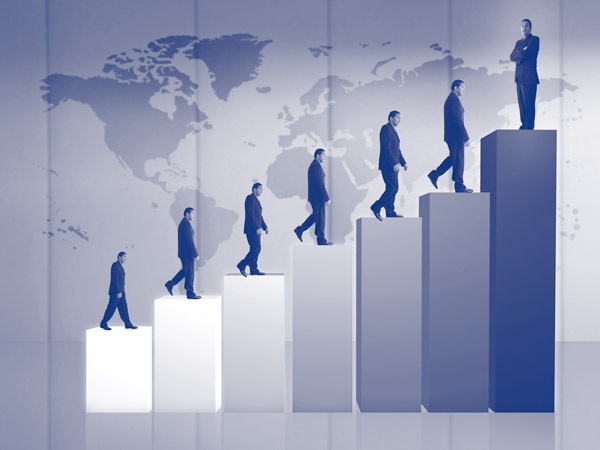 IMPORTANCE OF AUTHORITYAuthority relationships helps to maintain order in the organisation by giving the managers the right to exact obedience and give directions to the workforce under them.Authority determines the superior subordinate relationship wherein the superior communicates his decision to the subordinate, expecting compliance from him and the subordinate executes the decision as per the guidelines of the superior. The extent to which a superior can exact compliance also depends on the personality of the superior. It must be noted that authority is restricted by laws and the rules and regulation of the organisation, which limit its scope. However, as we go higher up in the management  hierarchy, the scope of authority increases.Responsibility:Responsibility is the obligation of a subordinate to properly perform the assigned duty.It arises from a superior–subordinate relationship because the subordinate is bound to perform the duty assigned to him by his superior. Thus, responsibility flows upwards i.e., a subordinate will always be responsible to his superior. An important consideration to be kept in view with respect to both authority and responsibility is that when an employee is given responsibility for a job he must also be given the degree of authority necessary to carry it out. Thus, for effective delegation the authority granted must be commensurate with the assigned responsibility. If authority granted is more than responsibility, it may lead to misuse of authority, and if responsibility assigned is more than authority it may make a person ineffective.A>R-------------- WILL LEAD TO MISUSE OF AUTHORITYR>A--------------- WILL LEAD TO INEFFECTIVENESSTHUS, TO CONCLUDE A=RThus, authority granted should be equal to responsibility assigned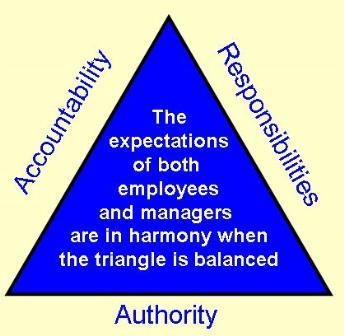 3. Accountability: Delegation of authority, undoubtedly empowers an employee to act for his superior but the superior would still be accountable for the outcome: Accountability implies being answerable for the final outcome.Once authority has been delegated and responsibility accepted, one cannot deny accountability. It cannot be delegated and flows upwards i.e., a subordinate will be accountable to a superior for satisfactory performance of work.It indicates that the manger has to ensure the proper discharge of duties by his subordinates.It is generally enforced through regular feedback on the extent of work accomplished. The subordinate will be expected to explain the consequences of his actions or omissions.AUTHORITY FLOWS DOWNWARDS In conclusion, it can be stated that  while authority is delegated, responsibility is assumed, accountability is imposed. Responsibility is derived  from authority and accountability is derived from responsibility. AUTHORITYRESPONSIBILTY                      ACCOUNTABILITYImportance of delegation Delegation ensures that the subordinates perform tasks on behalf of the manager thereby reducing his workload and providing him with more time to concentrate on important matters. Effective delegation leads to the following benefits:Effective management: By empowering the employees, the managers are able to function more efficiently as they get more time to concentrate on  important matters. Freedom from doing routine work provides them with opportunities to excel in new areas.  (ii)Employee development: As a result of delegation, employees get more opportunities to utilise their talent and this may give rise to latent abilities in them. It allows them to develop those skills which will enable them to perform complex tasks and assume those responsibilities which will improve their career prospects.It makes them better leaders and decision makers. Thus, delegation helps by preparing better future managers. Delegation empowers the employees by providing them with the chance to use their skills, gain experience and develop themselves for higher positions.  M o t i v a t i o n    o f employees:Delegation helps in developing the talents of the employees. It also has psychological benefits. When a superior entrusts a subordinate with a task, it is not merely the sharing of work but involves trust on the superior’s part and commitment on the part of the subordinate. Responsibility for work builds the self­esteem of an employee and improves his confidence. He feels encouraged and tries to improve his performance further. (iv) Facilitation of growth: Delegation helps in the expansion of an organisation by providing a ready workforce to take up leading positions in new ventures. Trained and experienced employees are able to play significant roles in the launch of new projects by replicating the work ethos they have absorbed from existing units, in the newly set up branches. (v) Basis of management hierarchy: Delegation of authority establishes superior­subordinate relationships, which are the basis of hierarchy of management. It is the degree and flow of authority which determines who has to report to whom. The extent of delegated authority also decides the power that each job position enjoys in the organisation. (vi) Better coordination: The elements of delegation, namely authority, responsibility and accountability help to define the powers, duties and answerability related to the various positions in an organisation. This helps to avoid overlapping of duties and duplication of effort as it gives a clear picture of the work being done at various levels. Such clarity in reporting relationships help in developing and maintaining effective coordination amongst the departments, levels and functions of management. Thus, delegation is a key element in effective organising. Decentralisation In many organisations the top management   plays an active role in taking all decisions while there are others in which this power is given to even the lower levels of management.Those organisations in which decision making authority lies with the top management are termed as centralised organisations whereas those in which such authority is shared with lower levels are decentralised organisations. Decentralisation explains the manner in which decision making responsibilities are divided among hierarchical levels. Put simply, decentralisation refers to delegation of authority throughout all the levels of the organisation. Decision making authority is shared with lower levels and is consequently placed nearest to the points of action.In other words decision making authority is pushed down the chain of command. When decisions taken by the lower levels are numerous as well as important an organisation can be regarded as greatly decentralised. Centralisation and decentralisation are relative terms, as seen from the existing status of various business enterprises.An organisation is centralised when decision­making authority is retained by higher management levels whereas it is decentralised when such authority is delegated.Complete centralisation would imply concentration of all decision making functions at the apex of the management hierarchy. Such a scenario would obviate the need for a management hierarchy. On the other hand, complete decentralisation would imply the delegation of all decision making functions to the lower level of the hierarchy and this would obviate the need for higher managerial positions. Both the scenarios are unrealistic. An organisation can never be  completely centralised or decentralised. As it grows in size and complexity , there is a tendency to move towards decentralised decision making. This is because in large organisations those employees who are directly and closely involved with certain operations tend to have more knowledge about them than the top management which may only be indirectly associated with individual operations. Hence, there is a need for a balance between these co­existing forces. Thus, it can be said that every organisation will be characterised by both centralisation and decentralisationDecentralisation refers to systematic effort to delegate to the lowest level all authority except that which can be exercised at central points. Louis Allen Everything which goes to increase the importance of a subordinate’s role is decentralisation, everything that goes to reduce it is centralisation. Henri Fayol . Importance  (QRDD BF) Decentralisation is much more than a mere transfer of authority to the lower levels of management hierarchy. It is a philosophy that implies selective dispersal of authority because it propagates the belief that people are competent, capable and resourceful. They can assume the responsibility for the effective implementation of their decisions .Thus this philosophy recognises the decision maker’s need for autonomy. The management, however, needs to carefully select those decisions which will be pushed down to lower levels and those that will be retained for higher levels.  Decentralisation is a fundamental step and its importance can be understood from the following points: (i) Develops initiative among subordinates: Decentralisation helps to promote self-reliance and confidence amongst the subordinates. This is because when lower managerial levels are given freedom to take their own decisions they learn to depend on their own judgment. It also keeps them in a state wherein they are constantly challenged and have to develop solutions for the various problems they encounter. A decentralisation policy helps to identify those executives who have the necessary potential to become dynamic leaders. (ii) Develops managerial talent for the future: Formal training plays an important part in equipping subordinates with skills that help them rise in the organisation but equally important is the experience gained by handling assignments independently. Decentralisation gives them a chance to prove their abilities and creates a reservoir of qualified manpower who can be considered to fill up more challenging positions through promotions. It also helps to identify those who may not be successful in assuming greater responsibility. Thus, it is a means of management education as well as an opportunity for trained manpower to use its talent in real life situations. (iii) Quick decision making: The management hierarchy can be looked upon as a chain of communication. In centralised organisation because every decision is taken by the top  management the flow of information is slow as it has to traverse many levels. Response also takes time. This reduces the speed of decision making and makes it difficult for an enterprise to adapt to dynamic operating conditions. In a decentralised organisation, however ,since decisions are taken at levels which are nearest to the points of action and there is no requirement for approval from many levels, the process is much faster. There are also less chances of information getting distorted because it doesn’t have to go through long channels. (iv) Relief to top management: Decentralisation diminishes the amount of direct supervision exercised by a superior over the activities of a subordinate because they are given the freedom to act and decide albeit within the limits set by the superior. Also, personal supervision is generally replaced by other forms of control such as return on investment etc. Decentralisation also leaves the top management with more time which they can devote to important policy decisions rather than occupying their time with both policy as well as operational decisions. In fact decentralisation is greatest when checking required on decisions taken by lower levels of management is least. (v) Facilitates growth: Decentralisation awards greater autonomy to the lower levels of management as well as divisional or departmental heads. This allows them to function in a manner best suited to their department and fosters a sense of competition amongst the departments. Consequently, with each department doing its best in a bid to outdo the other, the productivity levels increase and the organisation is able to generate more returns which can be used for expansion purposes. (vi) Better control: Decentralisation makes it possible to evaluate performance at each level and the departments can be individually held accountable for their results. The extent of achievement of organisational objectives as well as the contribution of each department in meeting the overall objectives can be ascertained. Feedback from all levels helps to analyse variances and improve operations. In decentralisation, one of the challenges is the accountability  of performance. In response to this challenge, better control systems are being evolved such as the balance score  card and management information system. Decentralisation compels the management to innovative performance measurement systems. As a conclusion, it must be noted that in spite of its benefits decentralisation should be applied with caution as it can lead to organisational disintegration if the departments start to operate on their own guidelines which may be contrary to the interest of the organisation. Decentralisation must always be balanced with centralisation in areas of major policy decisions.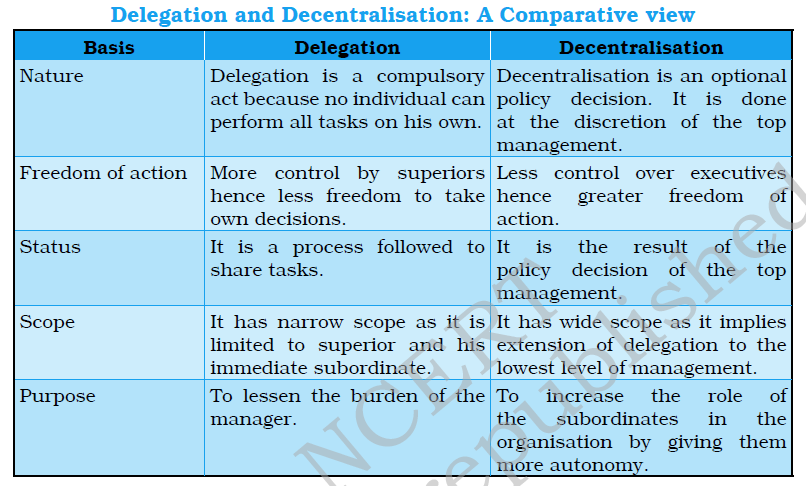 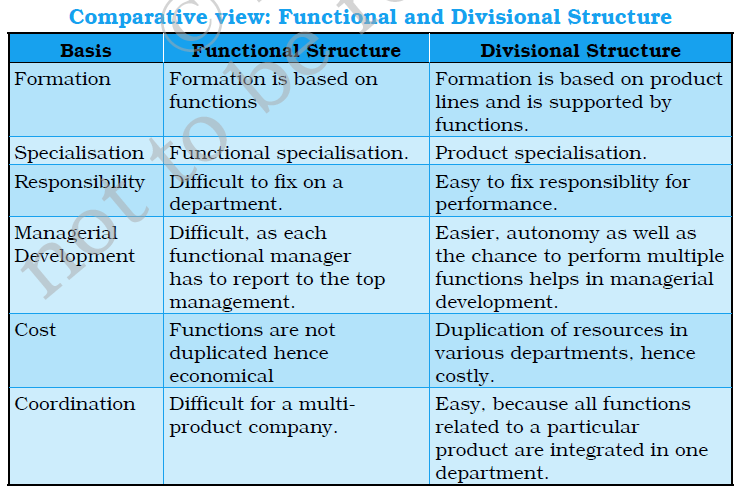 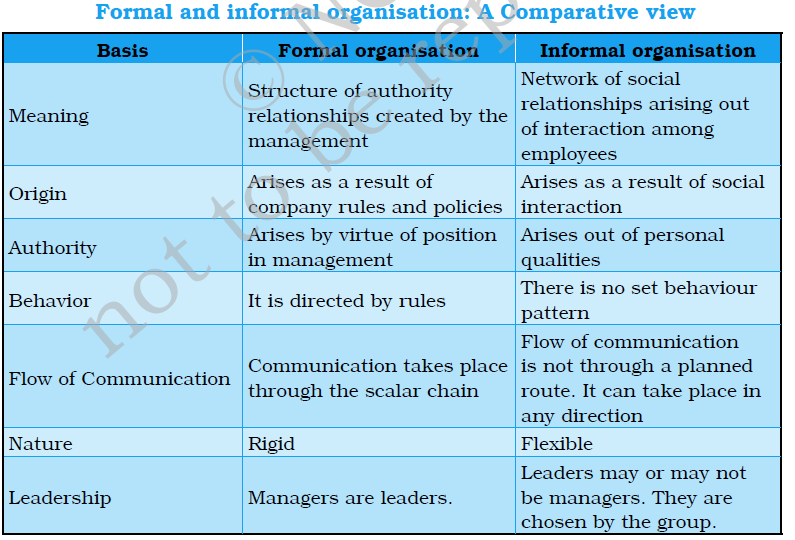 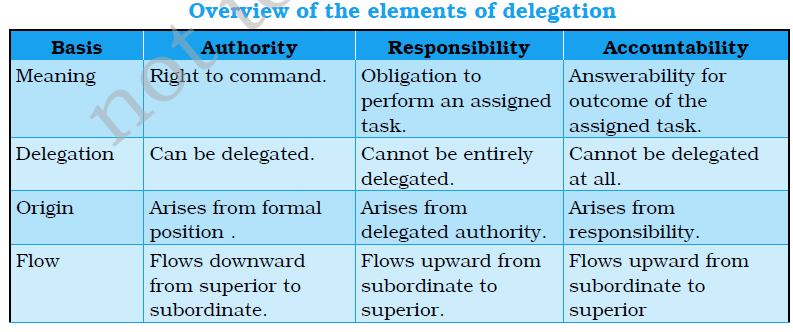 CBSE QUESTIONSName the function of management which coordinates the physical, financial and human resources and establishes productive relations among them for achievement of specific goals.Ans---Organising.QuesName the process of grouping the activities of similar nature.Ans.Departmentalisation.Name the functions of management which decides who will do the particular task, where it will be done and when it will be done. Or Name the function of management which examines the activities and resources required to implement the plan.Ans--Organising.Which type of organisational structure is suitable for large scale organisation having diversified activities requiring high degree of specialisation  in operations?Functional Structure.Which type of organisational structure is suitable for large scale organisation having diversified activities requiring high degree of specialisation  in operations?Functional Structure.Q.Which type of organisational structure is suitable for large scale organisation having diversified activities requiring high degree of specialisation  in operations?   CBSE 2013 (1 MARK)Functional StructureQ.Why is easy fix responsibility in formal organisation?CBSE 2009(1 MARK)If is easy to fix responsibility in formal organisation because mutual relationship are clearly defined. What is nature of formal organisation?Formal organisation is rigid in nature. CBSE SAMPLE QUESTION PAPER(2015)Q.National Virtech Ltd. has grown in size. It was a market leader but with changes of business environment and with the entry of MNC’s its market share is declining. To cope up with the situation CEO starts delegating some of his authority to the General Manager, who also felt himself overburdened and with the approval of CEO dispenses some of his authority to various levels throughout the organisation. Identify the concept of management discussed above.ANS. Decentralisation.CBSE SAMPLE QUESTION PAPER(2015)Q.In a company is manufacturing washing machines. There is a well defined system of jobs with a clear and definite authority, responsibility and accountability in the company. But people are not allowed to interact beyond their officially defined roles. As a result the company is not able to adapt to the changing business environment. The workforce is also not motivated due to lack of social interaction. The company is facing problems of procedural delays and inadequate recognition creative talents.Suggest how the organisation can overcome the problems faced by it.Give any two benefits it will derive from your suggestions.Introduction of informal organisationTwo benefits the firm will derive are :Faster spread of communication and quick feedback.It helps to fulfil the social needs of the members and enhances their job satisfaction.CBSE SAMPLE QUESTION PAPER(2015)Q.Rajeev, the owner of Pathways constructions decided to start a campaign to create awareness among people for developing clean surroundings in their area. He formed a team of 10 members to list the different ways for cleaning the surroundings. One suggested to take the help of local residents, another suggested that they may involve school going children in their venture. One more suggestions was to take the help of unemployed youth. On evaluation of different ways, it was decided to take the help of unemployed youth. On evaluation of different ways, it was decided to take the help of local residents, To achieve the desired goal various activities were identified likePurchase of necessary items like dustbins, garbage bags, brooms etc:Collection of garbage;Disposal of garbage etc.After identification of different activities the work was allocated to different members.Identify the concepts of management involved in the above situation and quote the lines which help in their identification.YELLOW LINES---PLANNINGGREEN LINES---ORGANISINGConcepts involved – planning and OrganisingLines for planning.‘One suggested ………..unemployed youth’‘on evaluation……………local residents’‘Campaign to create awareness ……..surroundings’Lines for organising:‘To achieve…………. disposal of garbage etc.‘after identification of different activities……. Different members.Values involvedRespect for environmentTeam workFulfilling social responsibilityAlso identify the values which the company wants to communicate to the society.Respect for environmentTeamworkFulfilling social responsibilityCBSE sample question paper 2015 (4 marks)